	МАТЕМАТИКА1 класс (136 ч.)Программа:  Программа для общеобразоват. организаций / сост. Калита В.В., Селивёрстова О.А., Стиценко Н.В., Чижко В.В., Короневская Н.Н., Леонова М.П. ; ДИППО. – Донецк: Истоки, 2015. – 50 с.Рекомендовано Министерством образования и науки  Донецкой Народной Республики(приказ № 407 от 18.08.2015г.)Утверждено на заседании научно-методического совета Донецкого ИППО(протокол № 4 от 08.06.2015г.)По учебнику  «Математика». 1класс. Учеб.для общеобразоват. учреждений.                       В 2ч. М.И. Моро, С.И. Волкова, С.В. Степанова. – М.: Просвещение, 2016.                            (Школа России).І семестр (64 часа)(4 часа в неделю) №п/п№п/п№п/п№п/п№п/п№п/п№п/п№п/пСодержаниеДатаДатаПриме-чанияПланПланПланПланПланПланПланФактПланФакт111111Учебник математики. Роль математики в жизни людей и общества.       Стр.1-3222222Счет предметов (с использованием количественного и порядкового числительных). Сравнение групп предметов.                                    Стр. 3-5333333Пространственные представления «верху», «внизу», «слева», «справа».                                                             Стр. 6-7444444Временные представления(раньше, позже, сначала, потом)Стр. 8-9555555Отношения «столько же», «больше», «меньше».                                 Стр. 10-11666666Сравнение групп предметов. На  сколько больше? На  сколько меньше?                                                  Стр. 12-13777777Сравнение групп предметов.На  сколько больше? На  сколько меньше?                                                    Стр. 14-15 Страничка для любознательных.                                                     Стр. 16-17888888Что узнали? Чему научились?                                                    Стр. 18-20Т.№2 (28 ч).  «ЧИСЛА ОТ 1 ДО 10. ЧИСЛО 0.  НУМЕРАЦИЯ» Т.№2 (28 ч).  «ЧИСЛА ОТ 1 ДО 10. ЧИСЛО 0.  НУМЕРАЦИЯ» Т.№2 (28 ч).  «ЧИСЛА ОТ 1 ДО 10. ЧИСЛО 0.  НУМЕРАЦИЯ» Т.№2 (28 ч).  «ЧИСЛА ОТ 1 ДО 10. ЧИСЛО 0.  НУМЕРАЦИЯ» Т.№2 (28 ч).  «ЧИСЛА ОТ 1 ДО 10. ЧИСЛО 0.  НУМЕРАЦИЯ» Т.№2 (28 ч).  «ЧИСЛА ОТ 1 ДО 10. ЧИСЛО 0.  НУМЕРАЦИЯ» Т.№2 (28 ч).  «ЧИСЛА ОТ 1 ДО 10. ЧИСЛО 0.  НУМЕРАЦИЯ» Т.№2 (28 ч).  «ЧИСЛА ОТ 1 ДО 10. ЧИСЛО 0.  НУМЕРАЦИЯ» Т.№2 (28 ч).  «ЧИСЛА ОТ 1 ДО 10. ЧИСЛО 0.  НУМЕРАЦИЯ» Т.№2 (28 ч).  «ЧИСЛА ОТ 1 ДО 10. ЧИСЛО 0.  НУМЕРАЦИЯ» Т.№2 (28 ч).  «ЧИСЛА ОТ 1 ДО 10. ЧИСЛО 0.  НУМЕРАЦИЯ» Т.№2 (28 ч).  «ЧИСЛА ОТ 1 ДО 10. ЧИСЛО 0.  НУМЕРАЦИЯ» 99999Много.  Один.  Цифра 1.                            Письмо цифры 1.                     Стр. 22-231010101010Числа 1, 2.   Цифра 2.                    Письмо цифры 2.                      Стр. 24-251111111111Числа 1, 2, 3.  Цифра 3.                              Письмо цифры 3.                      Стр. 26-271212121212Знаки: +, -, =. «Прибавить», «вычесть», «получится».                            Стр.28-291313131313Проверочная  работа  № 1   по теме:  «"Цифры: 1, 2, 3", "Сложение, вычитание", "Сравнение: больше, меньше, равно".1414141414Анализ работы. Работа над ошибками. Число  4.  Письмо цифры 4.                                                        Стр. 30-311515151515Отношения   «длиннее»,  «короче», «одинаковые по длине».          Стр.32-331616161616Число 5.  Письмо цифры 5.                                                    Стр. 34-351717171717Числа от 1 до 5: получение, сравнение, запись, соотнесение числа и цифры. Состав числа 5 из двух слагаемых.                                                      Стр.36-37Странички для любознательных.Стр. 38-391818181818Точка. Линия: кривая, прямая. Отрезок. Луч.                                            Стр. 40-411919191919Ломаная линия. Звено ломаной, вершины.                                  Стр. 42-432020202020Числа от 1 до 5: получение, сравнение, запись, соотнесение числа и цифры. Состав чисел от 2 до 5 из двух слагаемых.                                Стр. 44-452121212121Знаки: <(больше), >(меньше), =(равно).                                                    Стр. 46-472222222222«Равенство». «Неравенство».  Стр.48-49Многоугольники.                      Стр.50-512323232323Проверочная  работа  № 2   по теме: "Цифры: 1, 2, 3, 4, 5", "Сложение, вычитание", "Сравнение: больше, меньше, равно". 2424242424Анализ работы. Работа над ошибками. Числа 6, 7. Письмо цифры 6.  Стр.52-53                                                 2525252525Числа 1,2, 3,4,5, 6, 7.                                 Письмо цифры 7.                      Стр. 54-552626262626Числа  8, 9.   Письмо  цифры  8.                                                      Стр.56-572727272727Числа 1, 2, 3, 4, 5, 6, 7, 8, 9. Письмо цифры 9.                                    Стр.58-592828282828Число 10. Запись числа 10.                                                    Стр. 60-612929292929Числа от 1 до 10. Закрепление по теме «Числа от 1 до 10 и число 0». Стр. 62-633030303030Проекты  «Математика  вокруг  нас. Числа  в  загадках,  пословицах, поговорках».                 (учеб. стр. 64-65)3131313131Сантиметр – единица измерения длины.                                                   Стр.66-673232323232Увеличить. Уменьшить.  Измерение длины отрезков с помощью линейки.                                                   Стр. 68-693333333333Число 0. Цифра 0.                                                   Стр. 70-713434343434Сложение с нулем. Вычитание нуля.                                                       Стр. 72-733535353535Страничка  для любознательных.                                                           Стр. 74-753636363636Что узнали?   Чему научились?                                                    Стр. 76-78Т.№3 (28 ч.) «ЧИСЛА ОТ 1 ДО 10.СЛОЖЕНИЕ И ВЫЧИТАНИЕ»Т.№3 (28 ч.) «ЧИСЛА ОТ 1 ДО 10.СЛОЖЕНИЕ И ВЫЧИТАНИЕ»Т.№3 (28 ч.) «ЧИСЛА ОТ 1 ДО 10.СЛОЖЕНИЕ И ВЫЧИТАНИЕ»Т.№3 (28 ч.) «ЧИСЛА ОТ 1 ДО 10.СЛОЖЕНИЕ И ВЫЧИТАНИЕ»Т.№3 (28 ч.) «ЧИСЛА ОТ 1 ДО 10.СЛОЖЕНИЕ И ВЫЧИТАНИЕ»Т.№3 (28 ч.) «ЧИСЛА ОТ 1 ДО 10.СЛОЖЕНИЕ И ВЫЧИТАНИЕ»Т.№3 (28 ч.) «ЧИСЛА ОТ 1 ДО 10.СЛОЖЕНИЕ И ВЫЧИТАНИЕ»Т.№3 (28 ч.) «ЧИСЛА ОТ 1 ДО 10.СЛОЖЕНИЕ И ВЫЧИТАНИЕ»Т.№3 (28 ч.) «ЧИСЛА ОТ 1 ДО 10.СЛОЖЕНИЕ И ВЫЧИТАНИЕ»Т.№3 (28 ч.) «ЧИСЛА ОТ 1 ДО 10.СЛОЖЕНИЕ И ВЫЧИТАНИЕ»Т.№3 (28 ч.) «ЧИСЛА ОТ 1 ДО 10.СЛОЖЕНИЕ И ВЫЧИТАНИЕ»Т.№3 (28 ч.) «ЧИСЛА ОТ 1 ДО 10.СЛОЖЕНИЕ И ВЫЧИТАНИЕ»37373737Прибавить и вычесть число 1.                                                  Стр. 80-8138383838Прибавить число 1.  Вычесть число 1.                                                  Стр. 82-8339393939Прибавить и вычесть число 2.                                                   Стр.84-8540404040Слагаемые. Сумма. Использование этих терминов при чтении записей. Стр.86-8741414141Задача  (условие,  вопрос, решение,  ответ).                                         Стр.88-8942424242Составление и решение задач на сложение и вычитание по одному рисунку.                                    Стр. 90-9143434343Прибавить и вычесть число 2. Стр. 92-93. Составление и заучивание таблиц.44444444Закрепление по теме «Прибавить  и вычесть число 2».                    Стр. 94-9545454545Задачи на увеличение (уменьшение ) числа на несколько единиц (с одним множеством предметов).             Стр. 9646464646Задачи на увеличение (уменьшение ) числа на несколько единиц (с одним множеством предметов).              Стр. 9747474747Проверочная  работа  № 3   по теме: "Цифры: 1, 2, 3, 4, 5, 6, 7", "Сложение", "Вычитание", "Понятия: больше, меньше, равно", "Сравнения".48484848Анализ работы. Работа над ошибками. Страничка для любознательных.                                                  Стр. 98-99494949Что узнали? Чему научились?                                               Стр. 100-101505050Страничка для любознательных.                                                Стр. 102-103515151Прибавить и вычесть число 3. Приемы вычислений.                        Стр. 104-105 525252Закрепление по теме «Прибавить и вычесть число 3». Решение текстовых задач.                                    Стр. 106-107535353Закрепление по теме «Прибавить и вычесть число 3». Решение текстовых задач.                                    Стр. 108-109545454Прибавить и вычесть число 3. Стр. 110-111. Составление и заучивание таблиц.555555Сложение и соответствующие случаи состава чисел.                     Стр. 112-113565656Решение текстовых задач.                                             Стр. 114-115575757Проверочная  работа  № 4   по теме:  "Цифры и числа: 1, 2, 3, 4, 5, 6, 7, 8, 9, 10", "Сложение", "Вычитание", "Понятия: больше, меньше, равно", "Сравнения".585858Анализ работы. Работа над ошибками. Решение задач изученных видов.                                                   Стр.116-117595959Страничка для любознательных.                                                Стр. 118-119606060Что узнали? Чему научились?                                                      Стр. 120.616161Что узнали? Чему научились?                                               Стр. 121-122626262Что узнали? Чему научились?                                                Стр. 123-124636363Проверим  себя  и  оценим  свои достижения  (тест).            Стр. 126-127  64 64 64Повторение   изученного. Итоговый  урок.                           Стр.125 IІ семестр (72 часа)(4 часа в неделю)         IІ семестр (72 часа)(4 часа в неделю)         IІ семестр (72 часа)(4 часа в неделю)         IІ семестр (72 часа)(4 часа в неделю)         IІ семестр (72 часа)(4 часа в неделю)         IІ семестр (72 часа)(4 часа в неделю)         IІ семестр (72 часа)(4 часа в неделю)         IІ семестр (72 часа)(4 часа в неделю)         IІ семестр (72 часа)(4 часа в неделю)         IІ семестр (72 часа)(4 часа в неделю)         IІ семестр (72 часа)(4 часа в неделю)         IІ семестр (72 часа)(4 часа в неделю)        Т.№3  (28 ч.)   «ЧИСЛА ОТ 1 ДО 10СЛОЖЕНИЕ И ВЫЧИТАНИЕ (продолжение)» Т.№3  (28 ч.)   «ЧИСЛА ОТ 1 ДО 10СЛОЖЕНИЕ И ВЫЧИТАНИЕ (продолжение)» Т.№3  (28 ч.)   «ЧИСЛА ОТ 1 ДО 10СЛОЖЕНИЕ И ВЫЧИТАНИЕ (продолжение)» Т.№3  (28 ч.)   «ЧИСЛА ОТ 1 ДО 10СЛОЖЕНИЕ И ВЫЧИТАНИЕ (продолжение)» Т.№3  (28 ч.)   «ЧИСЛА ОТ 1 ДО 10СЛОЖЕНИЕ И ВЫЧИТАНИЕ (продолжение)» Т.№3  (28 ч.)   «ЧИСЛА ОТ 1 ДО 10СЛОЖЕНИЕ И ВЫЧИТАНИЕ (продолжение)» Т.№3  (28 ч.)   «ЧИСЛА ОТ 1 ДО 10СЛОЖЕНИЕ И ВЫЧИТАНИЕ (продолжение)» Т.№3  (28 ч.)   «ЧИСЛА ОТ 1 ДО 10СЛОЖЕНИЕ И ВЫЧИТАНИЕ (продолжение)» Т.№3  (28 ч.)   «ЧИСЛА ОТ 1 ДО 10СЛОЖЕНИЕ И ВЫЧИТАНИЕ (продолжение)» Т.№3  (28 ч.)   «ЧИСЛА ОТ 1 ДО 10СЛОЖЕНИЕ И ВЫЧИТАНИЕ (продолжение)» Т.№3  (28 ч.)   «ЧИСЛА ОТ 1 ДО 10СЛОЖЕНИЕ И ВЫЧИТАНИЕ (продолжение)» Т.№3  (28 ч.)   «ЧИСЛА ОТ 1 ДО 10СЛОЖЕНИЕ И ВЫЧИТАНИЕ (продолжение)» 656565 Прибавить и вычесть числа 1, 2, 3. Решение задач.                           Стр. 4-5 666666Задачи на увеличение и уменьшение  числа на несколько единиц (с двумя множествами предметов).         Стр.6-7 676767Прибавить и вычесть число 4. Приемы вычислений.                      Стр. 86868Решение задач и выражений.                                                           Стр. 96969Задачи на разностное сравнение чисел.                                                          Стр. 107070Сравнение чисел. Решение задач на сравнение.                                      Стр. 117171Прибавить и вычесть число 4.     Стр.12. Составление и заучивание таблиц. 7272Прибавить и вычесть числа 1, 2, 3, 4. Решение задач.                            Стр.137373Перестановка слагаемых и ее применение для случаев прибавления 5, 6, 7, 8, 9.                                        Стр. 147474Перестановка слагаемых. Прибавить числа 5, 6, 7, 8, 9.                           Стр. 157575Перестановка слагаемых. Прибавить числа 5, 6, 7, 8, 9. Составление таблицы сложения. Решение задач.       Стр. 16-17                        7676Состав числа 10. Решение задач на разностное сравнение.             Стр.18-197777Проверочная  работа  № 5   по теме:  "Сравнение чисел", "Сложение и вычитание чисел".7878Анализ работы. Работа над ошибками. Страничка для любознательных.                                                     Стр. 20-217979Что узнали?  Чему научились?                                                   Стр. 22-258080Связь между суммой и слагаемыми.                                                   Стр. 26 -278181Решение задач и выражений.                                                         Стр. 288282Уменьшаемое. Вычитаемое. Разность. Использование этих терминов при чтении записей.                              Стр.298383Вычитание из чисел 6, 7. Состав чисел 6, 7.                         Стр. 308484Вычитание из чисел 6, 7. Связь сложения и вычитания.                Стр. 318585Вычитание из чисел 8, 9.Состав чисел 8, 9. Подготовка к введению задач в два действия.                                        Стр. 328686Вычитание из чисел 8, 9. Подготовка е решению задач в два  действия. Стр. 338787Вычитание из числа 10. Таблица сложения и соответствующие случаи вычитания.                                     Стр. 348888Вычитание из чисел 8, 9, 10. Связь сложения и вычитания.                Стр. 358989Килограмм. Решение задач и выражений.                            Стр. 36 – 379090Литр.  Решение задач и выражений.                                                        Стр. 389191Проверочная работа (тест) .                                                    Стр.42-449292Анализ работы. Работа над ошибками. Что узнали? Чему научились? Стр.39-41Т.№4 (12 ч.)  «ЧИСЛА ОТ 1 ДО 20.НУМЕРАЦИЯ»Т.№4 (12 ч.)  «ЧИСЛА ОТ 1 ДО 20.НУМЕРАЦИЯ»Т.№4 (12 ч.)  «ЧИСЛА ОТ 1 ДО 20.НУМЕРАЦИЯ»Т.№4 (12 ч.)  «ЧИСЛА ОТ 1 ДО 20.НУМЕРАЦИЯ»Т.№4 (12 ч.)  «ЧИСЛА ОТ 1 ДО 20.НУМЕРАЦИЯ»Т.№4 (12 ч.)  «ЧИСЛА ОТ 1 ДО 20.НУМЕРАЦИЯ»Т.№4 (12 ч.)  «ЧИСЛА ОТ 1 ДО 20.НУМЕРАЦИЯ»Т.№4 (12 ч.)  «ЧИСЛА ОТ 1 ДО 20.НУМЕРАЦИЯ»Т.№4 (12 ч.)  «ЧИСЛА ОТ 1 ДО 20.НУМЕРАЦИЯ»Т.№4 (12 ч.)  «ЧИСЛА ОТ 1 ДО 20.НУМЕРАЦИЯ»Т.№4 (12 ч.)  «ЧИСЛА ОТ 1 ДО 20.НУМЕРАЦИЯ»Т.№4 (12 ч.)  «ЧИСЛА ОТ 1 ДО 20.НУМЕРАЦИЯ»9393Названия и последовательность чисел.                                                  Стр. 46 – 479494Образование чисел из одного десятка и нескольких  единиц.                Стр. 48-49 9595Чтение и запись чисел. Решение задач и выражений.                                    Стр. 509696Дециметр. Решение задач и выражений.                                                         Стр. 519797Случаи сложения и вычитания, основанные на знаниях нумерации. С.529898Подготовка к изучению таблицы сложения в пределах 20.               Стр. 53 9999Страничка для любознательных.                                                    Стр. 54-55100100Проверочная  работа  № 6   по теме:    "Числа от 1 до 20.  Нумерация ".  101101Работа над ошибками.  Что узнали? Чему научились?                     Стр. 56-59                                                   102102Подготовка к введению задач в два действия.                                 Стр. 60-61103103Ознакомление  с задачей в два действия.                                                    Стр. 61-62104104Закрепление   изученного.    Решение задач и выражений.                  Стр.62-63Т.№4 (21 ч.)  «ЧИСЛА ОТ 1 ДО 20.СЛОЖЕНИЕ И ВЫЧИТАНИЕ (продолжение)»Т.№4 (21 ч.)  «ЧИСЛА ОТ 1 ДО 20.СЛОЖЕНИЕ И ВЫЧИТАНИЕ (продолжение)»Т.№4 (21 ч.)  «ЧИСЛА ОТ 1 ДО 20.СЛОЖЕНИЕ И ВЫЧИТАНИЕ (продолжение)»Т.№4 (21 ч.)  «ЧИСЛА ОТ 1 ДО 20.СЛОЖЕНИЕ И ВЫЧИТАНИЕ (продолжение)»Т.№4 (21 ч.)  «ЧИСЛА ОТ 1 ДО 20.СЛОЖЕНИЕ И ВЫЧИТАНИЕ (продолжение)»Т.№4 (21 ч.)  «ЧИСЛА ОТ 1 ДО 20.СЛОЖЕНИЕ И ВЫЧИТАНИЕ (продолжение)»Т.№4 (21 ч.)  «ЧИСЛА ОТ 1 ДО 20.СЛОЖЕНИЕ И ВЫЧИТАНИЕ (продолжение)»Т.№4 (21 ч.)  «ЧИСЛА ОТ 1 ДО 20.СЛОЖЕНИЕ И ВЫЧИТАНИЕ (продолжение)»Т.№4 (21 ч.)  «ЧИСЛА ОТ 1 ДО 20.СЛОЖЕНИЕ И ВЫЧИТАНИЕ (продолжение)»Т.№4 (21 ч.)  «ЧИСЛА ОТ 1 ДО 20.СЛОЖЕНИЕ И ВЫЧИТАНИЕ (продолжение)»Т.№4 (21 ч.)  «ЧИСЛА ОТ 1 ДО 20.СЛОЖЕНИЕ И ВЫЧИТАНИЕ (продолжение)»Т.№4 (21 ч.)  «ЧИСЛА ОТ 1 ДО 20.СЛОЖЕНИЕ И ВЫЧИТАНИЕ (продолжение)»105105Общий прием сложения однозначных чисел с переходом через десяток.Стр. 64-65106106Случаи сложения    +2,  +3. 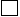 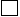                                                         Стр. 66 107107Случаи сложения    +4.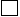                                                          Стр. 67 108108Случаи сложения   +5.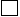                                                          Стр. 68 109109Случаи сложения     +6.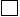                                                         Стр. 69 110110Случаи сложения     +7.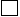                                                          Стр. 70 111111Случаи сложения     + 8,      + 9.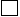 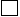                                                          Стр. 71 112112Таблица  сложения.                                                          Стр. 72 113113Решение задач и выражений.       Стр. 73 Страничка для любознательных. Стр. 74-75 114114Закрепление знаний по теме «Табличное сложение 20».                          Стр. 76-79115115Приём вычитания числа по частям.                                                            Стр. 80116116Приём вычитания числа по частям.                                                             Стр.81117117Случаи вычитания   11 – .        Стр. 82 Случаи вычитания    12 – .        Стр. 83 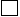 118118Случаи вычитания    13 – .        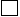                                                         Стр. 84119119Случаи вычитания   14 – .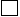                                                         Стр. 85 120120Случаи вычитания   15 – .        Стр. 86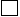 Случаи вычитания   16 – .       Стр. 87  121121 Случаи вычитания   17 – ,   18 – .                                                           Стр. 88122122Закрепление знаний по теме «Табличное сложение и вычитание чисел».    Стр. 89Страничка   для любознательных.Стр.90-91                   123123 Проверочная  работа  № 7   по теме: "Сложение и вычитание чисел", "Текстовые задачи на сложение и вычитание".124124Работа над ошибками.   Повторение пройденного  «Что  узнали.  Чему научились».                            Стр. 92-93125125Закрепление по теме «Геометрические фигуры.  Измерение длины».  Стр. 94-95                                   Т.№5  (11 ч.)   «ИТОГОВОЕ ПОВТОРЕНИЕ»Т.№5  (11 ч.)   «ИТОГОВОЕ ПОВТОРЕНИЕ»Т.№5  (11 ч.)   «ИТОГОВОЕ ПОВТОРЕНИЕ»Т.№5  (11 ч.)   «ИТОГОВОЕ ПОВТОРЕНИЕ»Т.№5  (11 ч.)   «ИТОГОВОЕ ПОВТОРЕНИЕ»Т.№5  (11 ч.)   «ИТОГОВОЕ ПОВТОРЕНИЕ»Т.№5  (11 ч.)   «ИТОГОВОЕ ПОВТОРЕНИЕ»Т.№5  (11 ч.)   «ИТОГОВОЕ ПОВТОРЕНИЕ»Т.№5  (11 ч.)   «ИТОГОВОЕ ПОВТОРЕНИЕ»Т.№5  (11 ч.)   «ИТОГОВОЕ ПОВТОРЕНИЕ»Т.№5  (11 ч.)   «ИТОГОВОЕ ПОВТОРЕНИЕ»Т.№5  (11 ч.)   «ИТОГОВОЕ ПОВТОРЕНИЕ»126Чтение, запись и сравнение чисел.                                              Стр. 100-101 127Сложение  и  вычитание.         Стр. 102128Итоговая  контрольная   работа.  129Анализ  ошибок.  Работа над ошибками.  130Сложение  и  вычитание.         Стр. 103131Решение задач.                    Стр. 104-105132Закрепление по теме «Геометрические фигуры. Измерение длины».   Стр. 106.133 Закрепление по теме «Геометрические фигуры. Измерение длины».   Стр. 107.134Общий прием сложения однозначных чисел с переходом через десяток.                                                 Стр. 64-65135Случаи сложения  +2,   +3.                                                          Стр. 66 136Математика  вокруг  нас.  Форма,  размер, цвет.  Узоры и орнаменты.Итоговый  урок.                       Стр.98-99